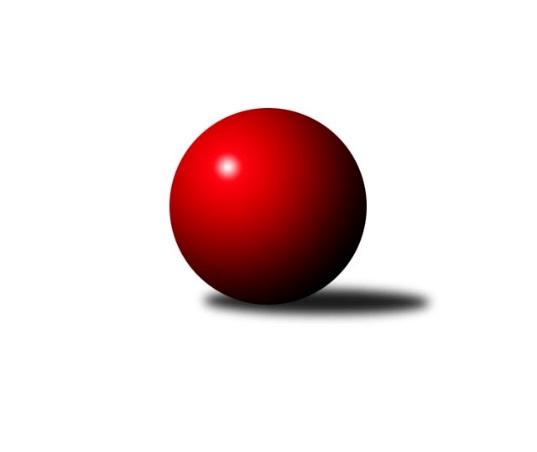 Č.1Ročník 2018/2019	24.5.2024 3. KLM B 2018/2019Statistika 1. kolaTabulka družstev:		družstvo	záp	výh	rem	proh	skore	sety	průměr	body	plné	dorážka	chyby	1.	KK Jiří Poděbrady	1	1	0	0	7.0 : 1.0 	(17.0 : 7.0)	3215	2	2138	1077	23	2.	TJ Dynamo Liberec	1	1	0	0	7.0 : 1.0 	(14.5 : 9.5)	3333	2	2225	1108	27	3.	Spartak Rokytnice n. J.	1	1	0	0	7.0 : 1.0 	(12.5 : 11.5)	3203	2	2167	1036	33	4.	TJ Sparta Kutná Hora	1	1	0	0	6.0 : 2.0 	(18.0 : 6.0)	3261	2	2184	1077	36	5.	SK Žižkov Praha	1	1	0	0	6.0 : 2.0 	(12.0 : 12.0)	3125	2	2160	965	34	6.	SKK Hořice B	1	1	0	0	5.0 : 3.0 	(12.0 : 12.0)	3359	2	2231	1128	28	7.	TJ Tesla Pardubice	1	0	0	1	3.0 : 5.0 	(12.0 : 12.0)	3322	0	2206	1116	22	8.	TJ Sokol Benešov	1	0	0	1	2.0 : 6.0 	(12.0 : 12.0)	3123	0	2120	1003	41	9.	TJ Sokol Kolín	1	0	0	1	2.0 : 6.0 	(6.0 : 18.0)	3200	0	2197	1003	45	10.	SKK Náchod	1	0	0	1	1.0 : 7.0 	(11.5 : 12.5)	3161	0	2149	1012	35	11.	TJ Sokol Tehovec	1	0	0	1	1.0 : 7.0 	(9.5 : 14.5)	3227	0	2144	1083	27	12.	TJ Sokol Praha-Vršovice	1	0	0	1	1.0 : 7.0 	(7.0 : 17.0)	3032	0	2087	945	46Tabulka doma:		družstvo	záp	výh	rem	proh	skore	sety	průměr	body	maximum	minimum	1.	KK Jiří Poděbrady	1	1	0	0	7.0 : 1.0 	(17.0 : 7.0)	3215	2	3215	3215	2.	TJ Dynamo Liberec	1	1	0	0	7.0 : 1.0 	(14.5 : 9.5)	3333	2	3333	3333	3.	TJ Sparta Kutná Hora	1	1	0	0	6.0 : 2.0 	(18.0 : 6.0)	3261	2	3261	3261	4.	Spartak Rokytnice n. J.	0	0	0	0	0.0 : 0.0 	(0.0 : 0.0)	0	0	0	0	5.	TJ Sokol Praha-Vršovice	0	0	0	0	0.0 : 0.0 	(0.0 : 0.0)	0	0	0	0	6.	TJ Sokol Kolín	0	0	0	0	0.0 : 0.0 	(0.0 : 0.0)	0	0	0	0	7.	SK Žižkov Praha	0	0	0	0	0.0 : 0.0 	(0.0 : 0.0)	0	0	0	0	8.	SKK Hořice B	0	0	0	0	0.0 : 0.0 	(0.0 : 0.0)	0	0	0	0	9.	TJ Sokol Tehovec	0	0	0	0	0.0 : 0.0 	(0.0 : 0.0)	0	0	0	0	10.	TJ Tesla Pardubice	1	0	0	1	3.0 : 5.0 	(12.0 : 12.0)	3322	0	3322	3322	11.	TJ Sokol Benešov	1	0	0	1	2.0 : 6.0 	(12.0 : 12.0)	3123	0	3123	3123	12.	SKK Náchod	1	0	0	1	1.0 : 7.0 	(11.5 : 12.5)	3161	0	3161	3161Tabulka venku:		družstvo	záp	výh	rem	proh	skore	sety	průměr	body	maximum	minimum	1.	Spartak Rokytnice n. J.	1	1	0	0	7.0 : 1.0 	(12.5 : 11.5)	3203	2	3203	3203	2.	SK Žižkov Praha	1	1	0	0	6.0 : 2.0 	(12.0 : 12.0)	3125	2	3125	3125	3.	SKK Hořice B	1	1	0	0	5.0 : 3.0 	(12.0 : 12.0)	3359	2	3359	3359	4.	KK Jiří Poděbrady	0	0	0	0	0.0 : 0.0 	(0.0 : 0.0)	0	0	0	0	5.	TJ Tesla Pardubice	0	0	0	0	0.0 : 0.0 	(0.0 : 0.0)	0	0	0	0	6.	TJ Dynamo Liberec	0	0	0	0	0.0 : 0.0 	(0.0 : 0.0)	0	0	0	0	7.	SKK Náchod	0	0	0	0	0.0 : 0.0 	(0.0 : 0.0)	0	0	0	0	8.	TJ Sparta Kutná Hora	0	0	0	0	0.0 : 0.0 	(0.0 : 0.0)	0	0	0	0	9.	TJ Sokol Benešov	0	0	0	0	0.0 : 0.0 	(0.0 : 0.0)	0	0	0	0	10.	TJ Sokol Kolín	1	0	0	1	2.0 : 6.0 	(6.0 : 18.0)	3200	0	3200	3200	11.	TJ Sokol Tehovec	1	0	0	1	1.0 : 7.0 	(9.5 : 14.5)	3227	0	3227	3227	12.	TJ Sokol Praha-Vršovice	1	0	0	1	1.0 : 7.0 	(7.0 : 17.0)	3032	0	3032	3032Tabulka podzimní části:		družstvo	záp	výh	rem	proh	skore	sety	průměr	body	doma	venku	1.	KK Jiří Poděbrady	1	1	0	0	7.0 : 1.0 	(17.0 : 7.0)	3215	2 	1 	0 	0 	0 	0 	0	2.	TJ Dynamo Liberec	1	1	0	0	7.0 : 1.0 	(14.5 : 9.5)	3333	2 	1 	0 	0 	0 	0 	0	3.	Spartak Rokytnice n. J.	1	1	0	0	7.0 : 1.0 	(12.5 : 11.5)	3203	2 	0 	0 	0 	1 	0 	0	4.	TJ Sparta Kutná Hora	1	1	0	0	6.0 : 2.0 	(18.0 : 6.0)	3261	2 	1 	0 	0 	0 	0 	0	5.	SK Žižkov Praha	1	1	0	0	6.0 : 2.0 	(12.0 : 12.0)	3125	2 	0 	0 	0 	1 	0 	0	6.	SKK Hořice B	1	1	0	0	5.0 : 3.0 	(12.0 : 12.0)	3359	2 	0 	0 	0 	1 	0 	0	7.	TJ Tesla Pardubice	1	0	0	1	3.0 : 5.0 	(12.0 : 12.0)	3322	0 	0 	0 	1 	0 	0 	0	8.	TJ Sokol Benešov	1	0	0	1	2.0 : 6.0 	(12.0 : 12.0)	3123	0 	0 	0 	1 	0 	0 	0	9.	TJ Sokol Kolín	1	0	0	1	2.0 : 6.0 	(6.0 : 18.0)	3200	0 	0 	0 	0 	0 	0 	1	10.	SKK Náchod	1	0	0	1	1.0 : 7.0 	(11.5 : 12.5)	3161	0 	0 	0 	1 	0 	0 	0	11.	TJ Sokol Tehovec	1	0	0	1	1.0 : 7.0 	(9.5 : 14.5)	3227	0 	0 	0 	0 	0 	0 	1	12.	TJ Sokol Praha-Vršovice	1	0	0	1	1.0 : 7.0 	(7.0 : 17.0)	3032	0 	0 	0 	0 	0 	0 	1Tabulka jarní části:		družstvo	záp	výh	rem	proh	skore	sety	průměr	body	doma	venku	1.	Spartak Rokytnice n. J.	0	0	0	0	0.0 : 0.0 	(0.0 : 0.0)	0	0 	0 	0 	0 	0 	0 	0 	2.	KK Jiří Poděbrady	0	0	0	0	0.0 : 0.0 	(0.0 : 0.0)	0	0 	0 	0 	0 	0 	0 	0 	3.	TJ Sokol Praha-Vršovice	0	0	0	0	0.0 : 0.0 	(0.0 : 0.0)	0	0 	0 	0 	0 	0 	0 	0 	4.	TJ Tesla Pardubice	0	0	0	0	0.0 : 0.0 	(0.0 : 0.0)	0	0 	0 	0 	0 	0 	0 	0 	5.	TJ Dynamo Liberec	0	0	0	0	0.0 : 0.0 	(0.0 : 0.0)	0	0 	0 	0 	0 	0 	0 	0 	6.	TJ Sokol Benešov	0	0	0	0	0.0 : 0.0 	(0.0 : 0.0)	0	0 	0 	0 	0 	0 	0 	0 	7.	SKK Náchod	0	0	0	0	0.0 : 0.0 	(0.0 : 0.0)	0	0 	0 	0 	0 	0 	0 	0 	8.	SK Žižkov Praha	0	0	0	0	0.0 : 0.0 	(0.0 : 0.0)	0	0 	0 	0 	0 	0 	0 	0 	9.	SKK Hořice B	0	0	0	0	0.0 : 0.0 	(0.0 : 0.0)	0	0 	0 	0 	0 	0 	0 	0 	10.	TJ Sokol Tehovec	0	0	0	0	0.0 : 0.0 	(0.0 : 0.0)	0	0 	0 	0 	0 	0 	0 	0 	11.	TJ Sparta Kutná Hora	0	0	0	0	0.0 : 0.0 	(0.0 : 0.0)	0	0 	0 	0 	0 	0 	0 	0 	12.	TJ Sokol Kolín	0	0	0	0	0.0 : 0.0 	(0.0 : 0.0)	0	0 	0 	0 	0 	0 	0 	0 Zisk bodů pro družstvo:		jméno hráče	družstvo	body	zápasy	v %	dílčí body	sety	v %	1.	Miloš Holý 	KK Jiří Poděbrady 	1	/	1	(100%)	4	/	4	(100%)	2.	Lukáš Štich 	KK Jiří Poděbrady 	1	/	1	(100%)	4	/	4	(100%)	3.	Jaroslav Franěk 	TJ Sokol Benešov  	1	/	1	(100%)	4	/	4	(100%)	4.	Jindřich Valo 	TJ Sparta Kutná Hora 	1	/	1	(100%)	4	/	4	(100%)	5.	Dušan Hrčkulák 	TJ Sparta Kutná Hora 	1	/	1	(100%)	4	/	4	(100%)	6.	Josef Kašpar 	SK Žižkov Praha 	1	/	1	(100%)	4	/	4	(100%)	7.	Vladimír Holý 	TJ Sparta Kutná Hora 	1	/	1	(100%)	4	/	4	(100%)	8.	Michal Talacko 	TJ Tesla Pardubice  	1	/	1	(100%)	3.5	/	4	(88%)	9.	Jiří Rejthárek 	TJ Sokol Praha-Vršovice  	1	/	1	(100%)	3	/	4	(75%)	10.	Petr Veverka 	SK Žižkov Praha 	1	/	1	(100%)	3	/	4	(75%)	11.	Miroslav Šostý 	TJ Sokol Benešov  	1	/	1	(100%)	3	/	4	(75%)	12.	Ladislav Nožička 	KK Jiří Poděbrady 	1	/	1	(100%)	3	/	4	(75%)	13.	Miloslav Vik 	TJ Sokol Kolín  	1	/	1	(100%)	3	/	4	(75%)	14.	Ondřej Černý 	SKK Hořice B 	1	/	1	(100%)	3	/	4	(75%)	15.	Milan Vaněk 	TJ Tesla Pardubice  	1	/	1	(100%)	3	/	4	(75%)	16.	Václav Kňap 	KK Jiří Poděbrady 	1	/	1	(100%)	3	/	4	(75%)	17.	Ivan Vondráček 	SKK Hořice B 	1	/	1	(100%)	3	/	4	(75%)	18.	Michal Hrčkulák 	TJ Sparta Kutná Hora 	1	/	1	(100%)	3	/	4	(75%)	19.	Ladislav Wajsar st.	TJ Dynamo Liberec 	1	/	1	(100%)	3	/	4	(75%)	20.	Radek Novák 	Spartak Rokytnice n. J.  	1	/	1	(100%)	3	/	4	(75%)	21.	František Obruča 	TJ Dynamo Liberec 	1	/	1	(100%)	3	/	4	(75%)	22.	Libor Drábek 	TJ Dynamo Liberec 	1	/	1	(100%)	3	/	4	(75%)	23.	Tomáš Majer 	SKK Náchod 	1	/	1	(100%)	2.5	/	4	(63%)	24.	Martin Bartoníček 	SKK Hořice B 	1	/	1	(100%)	2.5	/	4	(63%)	25.	Jiří Šťastný 	TJ Sokol Tehovec  	1	/	1	(100%)	2.5	/	4	(63%)	26.	Slavomír Trepera 	Spartak Rokytnice n. J.  	1	/	1	(100%)	2	/	4	(50%)	27.	Jan Pelák 	TJ Sokol Kolín  	1	/	1	(100%)	2	/	4	(50%)	28.	Jiří Sedlák 	TJ Tesla Pardubice  	1	/	1	(100%)	2	/	4	(50%)	29.	Petr Janouch 	Spartak Rokytnice n. J.  	1	/	1	(100%)	2	/	4	(50%)	30.	Lukáš Vacek 	SK Žižkov Praha 	1	/	1	(100%)	2	/	4	(50%)	31.	Ladislav Mikolášek 	Spartak Rokytnice n. J.  	1	/	1	(100%)	2	/	4	(50%)	32.	Milan Valášek 	Spartak Rokytnice n. J.  	1	/	1	(100%)	2	/	4	(50%)	33.	Roman Žežulka 	TJ Dynamo Liberec 	1	/	1	(100%)	2	/	4	(50%)	34.	Vojtěch Pecina 	TJ Dynamo Liberec 	1	/	1	(100%)	2	/	4	(50%)	35.	Martin Beran 	SK Žižkov Praha 	1	/	1	(100%)	2	/	4	(50%)	36.	Vít Jírovec 	KK Jiří Poděbrady 	1	/	1	(100%)	2	/	4	(50%)	37.	Ivan Januš 	TJ Sokol Benešov  	0	/	1	(0%)	2	/	4	(50%)	38.	Tomáš Adamů 	SKK Náchod 	0	/	1	(0%)	2	/	4	(50%)	39.	Tomáš Čožík 	TJ Sokol Tehovec  	0	/	1	(0%)	2	/	4	(50%)	40.	Martin Kováčik 	SKK Náchod 	0	/	1	(0%)	2	/	4	(50%)	41.	Aleš Tichý 	SKK Náchod 	0	/	1	(0%)	2	/	4	(50%)	42.	Lukáš Kočí 	TJ Sokol Benešov  	0	/	1	(0%)	2	/	4	(50%)	43.	Pavel Grygar 	TJ Sokol Praha-Vršovice  	0	/	1	(0%)	2	/	4	(50%)	44.	Martin Kamenický 	SKK Hořice B 	0	/	1	(0%)	2	/	4	(50%)	45.	Jiří Barbora 	TJ Sparta Kutná Hora 	0	/	1	(0%)	2	/	4	(50%)	46.	Jan Adamů 	SKK Náchod 	0	/	1	(0%)	2	/	4	(50%)	47.	Jaroslav Procházka 	TJ Sokol Tehovec  	0	/	1	(0%)	2	/	4	(50%)	48.	Jiří Kmoníček 	TJ Tesla Pardubice  	0	/	1	(0%)	1.5	/	4	(38%)	49.	Pavel Hanout 	Spartak Rokytnice n. J.  	0	/	1	(0%)	1.5	/	4	(38%)	50.	Jiří Jabůrek 	TJ Sokol Praha-Vršovice  	0	/	1	(0%)	1	/	4	(25%)	51.	Lukáš Poláček 	KK Jiří Poděbrady 	0	/	1	(0%)	1	/	4	(25%)	52.	Martin Šmejkal 	TJ Sokol Praha-Vršovice  	0	/	1	(0%)	1	/	4	(25%)	53.	Michal Šic 	TJ Tesla Pardubice  	0	/	1	(0%)	1	/	4	(25%)	54.	Antonín Hejzlar 	SKK Náchod 	0	/	1	(0%)	1	/	4	(25%)	55.	Agaton Plaňanský ml.	TJ Sparta Kutná Hora 	0	/	1	(0%)	1	/	4	(25%)	56.	Jakub Šmidlík 	TJ Sokol Tehovec  	0	/	1	(0%)	1	/	4	(25%)	57.	Petr Seidl 	TJ Sokol Tehovec  	0	/	1	(0%)	1	/	4	(25%)	58.	Vít Veselý 	TJ Tesla Pardubice  	0	/	1	(0%)	1	/	4	(25%)	59.	Jindřich Lauer 	TJ Sokol Kolín  	0	/	1	(0%)	1	/	4	(25%)	60.	Radek Košťál 	SKK Hořice B 	0	/	1	(0%)	1	/	4	(25%)	61.	Petr Červ 	TJ Sokol Benešov  	0	/	1	(0%)	1	/	4	(25%)	62.	Petr Vokáč 	SKK Hořice B 	0	/	1	(0%)	0.5	/	4	(13%)	63.	Filip Januš 	TJ Sokol Benešov  	0	/	1	(0%)	0	/	4	(0%)	64.	Vojtěch Zelenka 	TJ Sokol Kolín  	0	/	1	(0%)	0	/	4	(0%)	65.	Martin Šveda 	TJ Sokol Praha-Vršovice  	0	/	1	(0%)	0	/	4	(0%)	66.	Jiří Zetek 	SK Žižkov Praha 	0	/	1	(0%)	0	/	4	(0%)	67.	Lukáš Holosko 	TJ Sokol Kolín  	0	/	1	(0%)	0	/	4	(0%)	68.	Josef Mikoláš 	TJ Sokol Kolín  	0	/	1	(0%)	0	/	4	(0%)	69.	Antonín Krejza 	TJ Sokol Praha-Vršovice  	0	/	1	(0%)	0	/	4	(0%)Průměry na kuželnách:		kuželna	průměr	plné	dorážka	chyby	výkon na hráče	1.	Přelouč, 1-4	3340	2218	1122	25.0	(556.8)	2.	Sport Park Liberec, 1-4	3280	2184	1095	27.0	(546.7)	3.	TJ Sparta Kutná Hora, 1-4	3230	2190	1040	40.5	(538.4)	4.	SKK Nachod, 1-4	3182	2158	1024	34.0	(530.3)	5.	Benešov, 1-4	3124	2140	984	37.5	(520.7)	6.	Poděbrady, 1-4	3123	2112	1011	34.5	(520.6)Nejlepší výkony na kuželnách:Přelouč, 1-4SKK Hořice B	3359	1. kolo	Michal Talacko 	TJ Tesla Pardubice 	592	1. koloTJ Tesla Pardubice 	3322	1. kolo	Radek Košťál 	SKK Hořice B	578	1. kolo		. kolo	Jiří Sedlák 	TJ Tesla Pardubice 	574	1. kolo		. kolo	Milan Vaněk 	TJ Tesla Pardubice 	572	1. kolo		. kolo	Ondřej Černý 	SKK Hořice B	567	1. kolo		. kolo	Ivan Vondráček 	SKK Hořice B	566	1. kolo		. kolo	Martin Kamenický 	SKK Hořice B	565	1. kolo		. kolo	Martin Bartoníček 	SKK Hořice B	556	1. kolo		. kolo	Vít Veselý 	TJ Tesla Pardubice 	545	1. kolo		. kolo	Petr Vokáč 	SKK Hořice B	527	1. koloSport Park Liberec, 1-4TJ Dynamo Liberec	3333	1. kolo	Roman Žežulka 	TJ Dynamo Liberec	585	1. koloTJ Sokol Tehovec 	3227	1. kolo	Vojtěch Pecina 	TJ Dynamo Liberec	572	1. kolo		. kolo	Tomáš Čožík 	TJ Sokol Tehovec 	567	1. kolo		. kolo	Ladislav Wajsar st.	TJ Dynamo Liberec	564	1. kolo		. kolo	Jiří Šťastný 	TJ Sokol Tehovec 	561	1. kolo		. kolo	Jaroslav Procházka 	TJ Sokol Tehovec 	555	1. kolo		. kolo	Libor Drábek 	TJ Dynamo Liberec	546	1. kolo		. kolo	František Obruča 	TJ Dynamo Liberec	538	1. kolo		. kolo	Petr Šmidlík 	TJ Sokol Tehovec 	530	1. kolo		. kolo	Jan Vencl 	TJ Dynamo Liberec	528	1. koloTJ Sparta Kutná Hora, 1-4TJ Sparta Kutná Hora	3261	1. kolo	Dušan Hrčkulák 	TJ Sparta Kutná Hora	568	1. koloTJ Sokol Kolín 	3200	1. kolo	Miloslav Vik 	TJ Sokol Kolín 	564	1. kolo		. kolo	Vladimír Holý 	TJ Sparta Kutná Hora	564	1. kolo		. kolo	Jindřich Lauer 	TJ Sokol Kolín 	554	1. kolo		. kolo	Michal Hrčkulák 	TJ Sparta Kutná Hora	545	1. kolo		. kolo	Vojtěch Zelenka 	TJ Sokol Kolín 	542	1. kolo		. kolo	Jan Pelák 	TJ Sokol Kolín 	540	1. kolo		. kolo	Jindřich Valo 	TJ Sparta Kutná Hora	539	1. kolo		. kolo	Jiří Barbora 	TJ Sparta Kutná Hora	529	1. kolo		. kolo	Agaton Plaňanský ml.	TJ Sparta Kutná Hora	516	1. koloSKK Nachod, 1-4Spartak Rokytnice n. J. 	3203	1. kolo	Milan Valášek 	Spartak Rokytnice n. J. 	580	1. koloSKK Náchod	3161	1. kolo	Slavomír Trepera 	Spartak Rokytnice n. J. 	567	1. kolo		. kolo	Petr Janouch 	Spartak Rokytnice n. J. 	553	1. kolo		. kolo	Jan Adamů 	SKK Náchod	552	1. kolo		. kolo	Tomáš Adamů 	SKK Náchod	550	1. kolo		. kolo	Aleš Tichý 	SKK Náchod	539	1. kolo		. kolo	Antonín Hejzlar 	SKK Náchod	531	1. kolo		. kolo	Radek Novák 	Spartak Rokytnice n. J. 	522	1. kolo		. kolo	Tomáš Majer 	SKK Náchod	501	1. kolo		. kolo	Ladislav Mikolášek 	Spartak Rokytnice n. J. 	492	1. koloBenešov, 1-4SK Žižkov Praha	3125	1. kolo	Josef Kašpar 	SK Žižkov Praha	567	1. koloTJ Sokol Benešov 	3123	1. kolo	Jaroslav Franěk 	TJ Sokol Benešov 	560	1. kolo		. kolo	Martin Beran 	SK Žižkov Praha	540	1. kolo		. kolo	Ivan Januš 	TJ Sokol Benešov 	536	1. kolo		. kolo	Miroslav Šostý 	TJ Sokol Benešov 	534	1. kolo		. kolo	Petr Červ 	TJ Sokol Benešov 	525	1. kolo		. kolo	Lukáš Vacek 	SK Žižkov Praha	512	1. kolo		. kolo	Petr Veverka 	SK Žižkov Praha	509	1. kolo		. kolo	Stanislav Schuh 	SK Žižkov Praha	509	1. kolo		. kolo	Lukáš Kočí 	TJ Sokol Benešov 	508	1. koloPoděbrady, 1-4KK Jiří Poděbrady	3215	1. kolo	Lukáš Štich 	KK Jiří Poděbrady	589	1. koloTJ Sokol Praha-Vršovice 	3032	1. kolo	Václav Kňap 	KK Jiří Poděbrady	557	1. kolo		. kolo	Jiří Rejthárek 	TJ Sokol Praha-Vršovice 	537	1. kolo		. kolo	Jiří Jabůrek 	TJ Sokol Praha-Vršovice 	530	1. kolo		. kolo	Ladislav Nožička 	KK Jiří Poděbrady	526	1. kolo		. kolo	Vít Jírovec 	KK Jiří Poděbrady	525	1. kolo		. kolo	Miloš Holý 	KK Jiří Poděbrady	518	1. kolo		. kolo	Pavel Grygar 	TJ Sokol Praha-Vršovice 	513	1. kolo		. kolo	Martin Šveda 	TJ Sokol Praha-Vršovice 	506	1. kolo		. kolo	Lukáš Poláček 	KK Jiří Poděbrady	500	1. koloČetnost výsledků:	7.0 : 1.0	2x	6.0 : 2.0	1x	3.0 : 5.0	1x	2.0 : 6.0	1x	1.0 : 7.0	1x